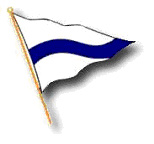 MinutesCruising Club of AmericaAnnual MeetingVIA ZOOM         Sunday, March 7, 2021  1230 hours (EST)Commodore Medland called the meeting to order, welcomed all attendees, and covered some administrative matters for this Annual Meeting conducted via Zoom.Anne Kolker, Events Chair, assisted by Mark Lenci, were monitoring attendees and taking the roll.  At one point, there were 189 persons in attendance.  All Officers, with the exception of John Rousmaniere, and all elected Governors, with the exception of Peter Darbee, Wilson Fitt and Gerard Douglas, and all Rear Commodores and Post Captains, with the exception of Mark Myers, Jim Quanci and Paul Bushueff, were in attendance.Upon motion duly made, seconded and passed (“MSP”), the reading of the October 24, 2020 Fall Meeting was dispensed with, and the minutes were approved.Treasurer Peter Chandler confirmed his report as filed.Secretary Jay Gowell confirmed his report as filed. He read the names of 15 members who had sailed their final voyage since the Fall Meeting in October, when 22 names were read. A moment of silence was observed.Historian John Rousmaniere did not file a report.Fleet Capt. Paul Hamilton confirmed his report as filed.Fleet Surgeon Jeff Wisch confirmed his report as filed and gave a brief report on the pandemic and the importance of mask wearing and physical distancing.Vice Commodore Otorowski reported that as VC he chairs the Communications Committee and serves on the Archives Committee as well as serving as the interim editor of Waypoints. Commodore Medland thanked all the members who had been working so hard planning various cruises and events, all of which had to be cancelled due to the pandemic.Committee ReportsMembership. Ernie Godshalk confirmed his report as filed, and updated it reporting that 16 new members were elected by the Governing Board last week. This number is down from the 36 elected at the Fall Meeting, and represent 7 Stations, 3 Next Watch and 1 female member, collectively with an average age of 61. He read the new statement of diversity, equity and inclusion included in the new Membership Guidelines that have been adopted by the Membership Committee and Governing Board, and encouraged all members to propose qualified candidates, especially women and younger members.Awards. Chairs Steve James noted a virtual awards ceremony would be held at the conclusion of this meetingBermuda Race Foundation. Brad Willauer confirmed his report as filed, and reported that a new not for profit Bermuda Race Foundation has been formed to both allow raising of tax deductible donations to help assure the financial sustainability of the race and protect the two clubs from financial exposure.BROC. Chair Somers Kempe was absent, but his report has been filed.Voyages. Zdenka and Jack Griswold were thanked for their stewardship and hard work in editing Voyages for the past four years, and handled the baton to Ami Green.Gam. Haley Lhamon reported on her first edition of the Gam as editor, and reminded contributors to submit their articles through the online portal or by email.Web. Michael Moradzadeh confirmed his report as filed gave a brief report on the Website. His goal is to develop ways to reach out to the sailing public more broadly (in areas such as making resources on safety and seamanship, charts and guides, and environment of the sea available to the public) while continuing the internal focus on member services and information. Waypoints. Chris Otorowski, serving as interim editor of Waypoints, confirmed his report as filed and gave a brief update.Yearbook. Murray Beach confirmed his report as filed and emphasized that it is important for people to update their data on the website, as this will be the source for Yearbook data going forward.Safety and Seamanship. John Robinson confirmed his report as filed and emphasized that Mark Lenci will need a lot of volunteers to meet the expected demand for SAS hands on training once Covid restrictions are lifted. He also complimented Michael Moradzadeh on better access to the SAS article posted to the website.Archives. Mark Ellis referred to his Archives report as submitted, bit noted that Mystic Seaport had recently scanned tabloid sized editions of the CC News from 1962 to 1986, and that they would be available online.Bonnell Cove. Joyce Lhamon reported on Bonnell Cove Foundation. Eleven grant applications were received, and grants were made to a variety of not for profit organizations in several geographic locations.Financial Affairs. Kathleen O’Donnell confirmed her report as filed and reported now that the CVCA has a budget, the committee has asked that the Treasurer provide quarterly reports comparing actual results to budget. She also noted that since no expenditures will be made unless they are in the approved budget, all committee Chairs should submit their budget requests early.Charts and Guides. Doug Bruce confirmed his report as filed and noted sales in FYE 2020 were down, but at least in Q1 had improved.  He also reported on a forthcoming Viking Routes publication, and an effort to digitize the guides.Guest moorings. Gene Gardiner was not in attendance, but his Report has been filed.Events. Anne Kolker reported that future Events, including the fall Meeting in Nova Scotia, remain uncertain.100th Anniversary. Chris Otorowski reported on the 100th Anniversary plans, identifying the host hotel “Newport Harbor Hotel” on Newport Harbor with 135 rooms and 35 slips.  Activities will include feeder gams, invitations to past Blue Water Medal winners, a gala banquet likely at NYYC Harbour Court, seeing Newport sights and attractions, a possible regatta day, and publication of two books.  The dates are Sept. 11-16, 2022.  The Essex Station will host the Fall Meeting at the venue. 
Environment of the Sea. Rowena Carlson recognized the great effort made by outgoing EoSC Chair Joe Harris, and that his focus was education about EoS issues.  Her focus will be “what can we do”, with an emphasis on climate change, pollution and marine wildlife.Investments. Tom Post referred to his written Investment Committee report.Technical. Jim Binch confirmed his report as filed.Ski Gam. Johnny Martin was absent but his report was filed.Communications. VC Otorowski noted his report has already been filed but gave a shout-out to everyone for their contributions to the communications efforts. Notably, the Communications Committee Report includes specific, detailed reports from various other committees.Quartermaster. No report was filed.Trophies. No report was filed. Bob Darbee reported for both Quartermaster Steve Prime and Awards, that with no activities, there was nothing to report.Nominating Committee. Jim Binch read the Nominating Committee report, which has been filed.Cruises. There were no cruise reports. Commodore Medland recognized by name, and thanked, each person who had worked to organize cruises and events that had to be cancelled due to the pandemic.Rear Commodores’ and Post Captains’ ReportsEach Rear Commodore and Post Captain in attendance submitted a written report and had an opportunity to briefly address how his/her Station and Post had adapted to new virtual activities in the pandemic to keep members engaged, with all favorably reporting active Zoom schedules, and some reporting they had conducted socially distanced cruises.Committee ReportsThe reader of these minutes is referred to the detailed Committee and Rear Commodores’/Post Captains’ reports submitted in advance of the meeting.  Below is the list of reports as published for the Board Meeting. All Committee reports are on the CCA website.  Here is the link: https://cruisingclub.org/2021/sm	a.	Membership			Ernie Godshalk	b.	Awards			Stephen James	c.	BROC				Somers Kempe	d.	Voyages			Amy Green	e.	GAM				Haley Lhamon	f.	Web				Michael Moradzadeh	g.	Safety and Seamanship	John Robinsonh.	Archive 			Mark Ellisi.	Bonnell Cove			Joyce Lhamonj.	Financial Affairs Committee	Kathleen O'Donnell	k.	Cruising Guides and Charts	Doug Bruce	l.	Guest Moorings		Eugene Gardner	m.	Events				Anne Kolker	n.	Environment of the Sea	Rowena Carlson	o.	Investment Committee	Tom Post	p.	Technical			Jim Binch	q.	Yearbook			Murray Beach	r.	Ski GAM			Johnny and Po Martin	s.	Communications		Chris Otorowski	t.	Quartermaster			Steve Prime	u.	Nominating Committee	Jim Binch	v.	Trophies			Bob Darbee	w.	Waypoints			Chris OtorowskiStation and Post Reportsx.	Bermuda			Les Craney.	Bras D’Or			Bernard Prevost	z.	Boston				James Phyfe	aa.	Buzzards Bay			Paul Bushueff	bb.	Gulf of Maine			Dale Bruce	cc.	Narragansett Bay		Dick Waterman	dd.	Great Lakes			Tom Post	ee.	Chesapeake			Mark Myers	ff.	Essex				Bill Powers	gg.	Florida				Pat Montgomery	hh.	New York			David Tunick	ii.	Pacific Northwest		Rick Meslang	jj.	San Francisco			Jim Quanci	kk.	Southern California		Steve CalhounOld Business None.ElectionsNominating Committee Chair Jim Binch previously gave the Nominating Committee report.  Upon motion MSP, the new Nominating Committee, Officers and Elected Governors were elected, with proxies representing 455 votes in favor, plus a poll conducted of those attending by Zoom who had not previously submitted proxies of 23 in favor.New BusinessSecretary Gowell presented a series of By-Laws amendments (all posted in advance on the Annual Meeting Materials page of the website) proposed by various group of 5 of more members as provided in Article XXV of the By-Laws.  On motion MSP, all proposed amendments were approved.Future Events -Not Yet CancelledFall Meeting-Oct. 1-2, 2021	Lunenburg, NS (details TBD)Sept. 18-22, 2022		100th Anniversary	Newport, RIThe meeting was adjourned at 1400.A fun and interesting virtual Awards ceremony organized and hosted by Steve James and David Tunick followed at 1430, with six smaller breakout rooms following for more intimate conversation.Respectfully Submitted,John R. GowellSecretary